Lichfield Diocese Prayer Diary: Issue 188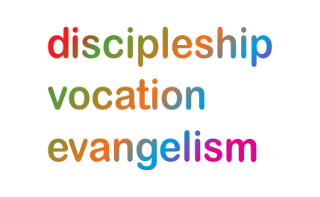 Our prayers continue for the ‘SHAPING FOR MISSION’ Deanery visions & ways to implement them, in the context of the varied roles and ministries across the Diocese. As ‘People of Hope,’ we remain mindful of the implications of Covid-19, locally & globally; we remember those impacted by natural disasters; those currently suffering because of wars and unrest and for all who take decisions around the world.Sunday 26th November: A prayer from Archbishop Hosam Naoum of Jerusalem; commended for use throughout the diocese:O God of all justice and peace, we cry out to you in the midst of the pain and trauma of violence and fear which prevails in the Holy Land. Be with those who need you in these days of suffering; we pray for people of all faiths - Jews, Muslims and Christians and for all people of the land. While we pray to you, O Lord, for an end to violence and the establishment of peace, we also call to you to bring justice and equity to the peoples. Guide us into your kingdom where all people are treated with dignity and honour as your children - for to all of us you are our Heavenly Father. In Jesus' name we pray. Amen. Monday 27th: Pray for Revd Gareth Ingham who will be licensed today as Priest-in-Charge of Criftins with Dudleston and Welsh Frankton. Give thanks for the ministry of Revd Kevin Evans, Minister-in-Charge of St George’s Benefice and Priest-in-Charge of Wombridge Benefice in Telford Deanery, praying God’s blessing on his retirement.Tuesday 28th: We pray for Telford Deanery; for Wombridge Parish Church and St George’s Parish ChurchWe pray this week for Telford Deanery, for Rural Dean, Revd Debbie Loughran, Assistant Revd Tim Carter andLay Chair Richard Page. Pray for Wombridge Parish Church & St George’s Parish Church, as they look to sharing ministry with East Telford Benefice and St Matthew’s, Donnington Wood. For Wombridge aiming ‘to share the message of Christ in such a way that new individuals and families become committed to Christ and His Church, involved in His work, doing His will;’ for St George’s and ongoing ministry & mission in the parish.Wednesday 29th: We continue to pray for Telford Deanery; for Holy Trinity, Hadley & Christ Church, Wellington:Give thanks for Jo, completing training & awaiting licensing as funeral lay minister; for the ministry of FatherGareth, as he prepares to leave to take on his first incumbency; for new people, particularly those who havevolunteered for roles. Pray for discernment for our new Breakfast Church venture, especially for Leah, as welook to grow our church within the local area and to be a real part of this community; for the many peoplebecoming more frail and the increased need for home communion; and for our pastoral team. Thursday 30th: Pray for Telford Deanery; Central Telford Parish: Holy Trinity Dawley, St Mary Ketley; St John Lawley, St  Leonard Malinslee:Give thanks for recent signs of growth and increasing diversity in congregations – including young people and asylum seekers who will be baptised in the next few months.For Locally Commissioned Lay Ministers, and all who generously offer their time and talents to serve God.For involvement with local Foodbanks, and a growing desire to serve our local communities.Pray for toddler groups and Messy Church, that families would experience the love of Jesus; for developinglinks with local schools; for new ways of engaging with the 60,000 people who live in the parish, particularlyin new housing areas, and where there are no longer any church buildings.Friday 1st December: We continue to pray for Telford Deanery; for East Telford Benefice & St Matthew, Donnington WoodWrockwardine Wood – pray for those coming to Foodbank, Foodshare and Clothes Swap as the weather turns colder; that we will always have enough to give away; giving thanks we can open each day as a warm, safe space. Oakengates – pray for indoor members who are poorly, giving thanks for Place of Welcome and all who come; praying that this outreach will reach those who need it. Priorslee - give thanks for the new football service at Holy Trinity Academy and the new ecumenical service, that the Gospel may be spread & the love of God known; for Place of Welcome and its continued growth & outreach. Donnington Wood - for continued outreach into community and schools. Give thanks for a new service provider in our supported living house and for the positive difference this has made to the residents. Saturday 2nd: We continue to pray for Telford Deanery; for All Saints, Wellington & St Catherine, Eyton:Thank God for thriving Toddler Groups and work with young families; pray we can continue to support families and children as they explore and grow in their Christian faith.Thank God for partnerships with other churches and community organisations supporting refugees and asylum seekers; pray for continued generosity and welcome, demonstrating God's love practically.Give thanks for people joining the church family; pray for wisdom and diligence as we welcome them, and help them be at home in our church communities.